Контроль обеспеченности клиентского портфеляпри заключении маржинальных сделок Расчет коэффициента обеспеченности клиентского портфеляПод обеспеченностью клиентского портфеля понимается уровень покрытия обязательств, возникающих из сделок, заключенных клиентом, имеющимися и/или планируемыми поступлениями в портфель клиента активами, принимаемыми в обеспечение. РЕГИОН рассчитывает Коэффициент обеспеченности клиентского портфеля как отношение стоимости всех активов (длинных позиций), включенных в Перечень активов, принимаемых в обеспечение маржинальных операций, клиента к стоимости всех обязательств (коротких позиций) клиента, скорректированных на рыночный риск:Стоимость активов, не включенных в Перечень активов, принимаемых в обеспечение маржинальных операций, в целях настоящего Приложения признается равной нулю («ноль»).При определении ставок риска, рассчитываемых клиринговой организацией, приоритет имеют Индикативные ставки риска по ценным бумагам, раскрытые  на официальном сайте Небанковской кредитной организации-центрального контрагента «Национальный Клиринговый Центр» (Акционерное общество) в информационно-телекоммуникационной сети «Интернет». РЕГИОН вправе использовать для каждого отдельного портфеля клиента более высокие значения ставок риска.Плановое количество актива  представляет собой нетто-позицию по активу i в портфеле клиента на всех сроках и рассчитывается по формуле:В состав плановой позиции по рублям РЕГИОН может включать задолженность клиента перед РЕГИОНОМ по уплате брокерской, депозитарной и иных комиссий.По умолчанию минимальное значение Коэффициента обеспеченности устанавливается в размере 100%, что означает необходимость клиента поддерживать в портфеле объем активов достаточный для покрытия всех имеющихся в его портфеле обязательств в полном объеме.Расчета показателей, предусмотренных Указанием Банка РоссииВ расчет стоимости портфеля включаются только активы, включенные в Перечень активов, принимаемых в обеспечение маржинальных операций. Стоимость активов, не включенных в Перечень активов, принимаемых в обеспечение маржинальных операций, в целях настоящего Приложения признается равной нулю («ноль»).Стоимость портфеля клиента (S) рассчитывается по формуле:Плановое количество актива  представляет собой нетто-позицию по активу i в портфеле клиента на всех сроках и рассчитывается по формуле:Показатель  рассчитывается по формуле:в случае если i-й актив является денежными средствами в единицах i-й валютыв случае если i-й актив является i-й ценной бумагой или драгоценным металломПоказатель  рассчитывается по формуле:в случае если i-й актив является денежными средствами в единицах i-й валютыв случае если i-й актив является i-й ценной бумагой или драгоценным металломРазмер начальной маржи  и размер минимальной маржи  рассчитываются  по формулам:Норматив покрытия риска при исполнении поручений Клиента, отнесенного в соответствии с пунктом 4.2 Регламента, к категории клиентов со стандартным или повышенным уровнем риска (НПР1), рассчитывается по формуле:Норматив покрытия риска при изменении стоимости портфеля Клиента, отнесенного в соответствии с пунктом 4.2 Регламента, к категории клиентов со стандартным или повышенным уровнем риска (НПР2), рассчитывается по формуле: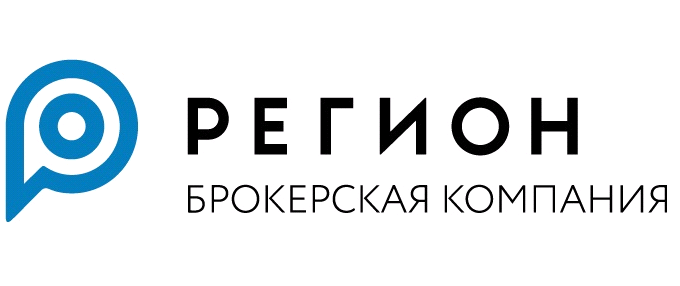 -плановое количество актива i в портфеле клиента;-цена актива i, выраженная в валюте j, если активом является ценная бумага, или курс валюты i по отношению к рублю, если активом является валюта;-ставки риска снижения цены актива i для длинных позиций;-ставки риска роста цены актива i для коротких позиций;-курс иностранной валюты j по отношению к рублю-количество актива i, фактически находящееся в портфеле клиента;-количество актива i, являющееся обязательством клиента по поставке актива;-количество актива i, являющееся требованием по операциям клиента с таким активом-количество актива i, заблокированное РЕГИОНОМ в портфеле клиента -плановое количество по i-й ценной бумаге или i-й валюте (далее - i-й актив);-количество значений плановых позиций в расчете стоимости указанного портфеля клиента;-цена актива i, выраженная в валюте j, если активом является ценная бумага, или курс валюты i по отношению к рублю, если активом является валюта, определяемые в соответствии с требованиями Приложения к Указанию Банка России-курс иностранной валюты j по отношению к рублю, определяемый в соответствии с требованиями Приложения к Указанию Банка России. В случае если j-й валютой является рубль, значение показателя  принимается равным 1-сумма денежных средств в единицах i-й валюты в составе портфеля Клиента;-сумма денежных средств в единицах i-й валюты, являющихся предметом n-го обязательства, исполнение которого принимается брокером в состав портфеля клиента;-положительная величина денежной переоценки m-го фьючерсного договора (одного лота m-го фьючерсного договора), выраженная в i-й валюте, рассчитываемая в порядке определения вариационной маржи, предусмотренном в спецификации этого фьючерсного договора и (или) в правилах клиринга, исходя из информации о текущей расчетной цене такого фьючерсного договора, заключенного на организованных торгах. В случае если величина переоценки m-го фьючерсного договора выражает сумму вариационной маржи, условно подлежащую уплате из денежных средств, входящих в состав портфеля клиента, такая величина принимается равной 0-остаток i-х ценных бумаг или i-х драгоценных  металлов в составе портфеля Клиента;-количество i-х ценных бумаг или i-х драгоценных металлов, являющихся предметом n-го обязательства, исполнение которого принимается брокером в состав портфеля клиента;-сумма денежных средств в единицах i-й валюты, являющихся предметом k-го обязательства, исполнение которого должно осуществляться за счет имущества, входящего  в состав портфеля Клиента;-включает суммы вознаграждений и (или) возмещения (оплаты) расходов в единицах i-й валюты, на которые брокер вправе рассчитывать по договору о брокерском обслуживании, если использование данного показателя предусмотрено договором о брокерском обслуживании;-рассчитывается как сумма денежных средств, выраженных в единицах i-й валюты, поступивших в состав портфеля клиента от третьего лица, за исключением следующих лиц: профессионального участника рынка ценных бумаг;клиринговой организации; управляющей компании инвестиционных фондов, паевых инвестиционных фондов и негосударственных пенсионных фондов; акционерного инвестиционного фонда; иностранного юридического лица, осуществляющего в соответствии с его личным законом деятельность, аналогичную деятельности, осуществляемой лицами, предусмотренными п.1-4, предоставившего письменное заверение о том, что в соответствии с его личным законом оно имеет право на осуществление соответствующего вида деятельности, подписанное уполномоченным лицом этого юридического лица;эмитента ценных бумаг при выплате дохода по ценным бумагам;физического лица;юридического лица, не указанного в п.1-6 настоящего пункта, если сумма денежных средств поступила от него по договору, не являющемуся договором займа или кредитным договором, по которому указанное юридическое лицо является кредитором, либо договором, сторонами которого являются брокер, его клиент и указанное юридическое лицо, которое предоставляет клиенту денежные средства на возвратной основе, в соответствии с которым брокер передает этому лицу информацию о находящихся у него в распоряжении денежных средствах клиента и (или) ценных бумагах клиента в полном объеме для расчета всех показателей, предусмотренных настоящим приложениемПолученное значение показателя уменьшается на сумму денежных средств, возвращенных третьему лицу, от которого клиенту поступили указанные денежные средства, при условии наличия у брокера документов, подтверждающих их возврат-положительная величина денежной переоценки m-го фьючерсного договора (одного лота m-го фьючерсного договора), выраженная в i-й валюте, рассчитываемая в порядке определения вариационной маржи, предусмотренном в спецификации этого фьючерсного договора и (или) в правилах клиринга, исходя из информации о текущей расчетной цене такого фьючерсного договора, заключенного на организованных торгах. В случае если величина переоценки m-го фьючерсного договора выражает сумму вариационной маржи, условно подлежащую уплате в состав портфеля клиента, такая величина принимается равной 0-количество i-х ценных бумаг или i-х драгоценных металлов, поступивших клиенту в качестве займа по договору займа от третьего лица, стороной которого не является брокер, либо по договору, сторонами которого являются брокер, его клиент и указанное лицо, в соответствии с которым брокер передает этому лицу информацию о находящихся в распоряжении брокера имущества клиента, необходимую для расчета всех показателей, предусмотренных настоящим приложением. Ценные бумаги и драгоценные металлы не принимаются в расчет показателя, если они учтены в показателе .Полученное значения показателя уменьшается на количество ценных бумаг или драгоценных металлов, возвращенных третьему лицу, от которого клиенту поступили указанные ценные бумаги, при условии наличия у брокера документов, подтверждающих их возврат.-количество i-х ценных бумаг или i-х драгоценных металлов, являющихся предметом k-го обязательства, исполнение которого должно осуществляться за счет имущества, входящего в состав портфеля клиента;-курс иностранной валюты j по отношению к рублю, определяемый в соответствии с требованиями Приложения к Указанию Банка России. В случае если j-й валютой является рубль, значение показателя  принимается равным 1-значение начальной ставки риска уменьшения цены (курса) i-го имущества или цены фьючерсного договора i-го вида (в долях единицы), которое рассчитывается исходя из изменений указанных цен в j-й валюте в соответствии с требованиями Приложения к Указанию Банка России-значение начальной ставки риска увеличения цены (курса) i-го имущества или цены фьючерсного договора (в долях единицы), которое рассчитывается исходя из изменений указанных цен в j-й валюте в соответствии с требованиями Приложения к Указанию Банка России